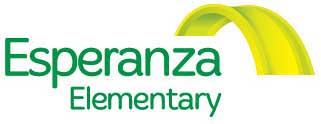 BOARD MEETING6:00 – 7:15 PM  Thursday, March 22, 2018Esperanza School Meeting Room * 4956 W 3500 S, West Valley City, UT 84119MINUTESCall to order: Meeting began at 6:00          MEMBERS PRESENT:  Juan Freire, Patricia Matthews, Janet Christensen, Debby Bauman, María Parrilla de Kokal, Ángela Farías Zamora, Marty BanksMEMBERS ABSENT:  Challene Nuvan, Cody Case OTHERS PRESENT: Eulogio Alejandre (Esperanza Director), Chrystal Sanchez (Director’s Secretary), David Robertson (YRB Financial)WELCOME & INTRODUCTIONS FINANCIAL REPORT Brian Cates from Red Apple was not present but sent the financial report summary for each board member to review.  Eulogio reviewed the data and graphs.  Board members did not see any concerns and were pleased that our financial goals have been exceeded.ACTION ITEMSMinutes from the November 30, 2017 minutes were approved.  Patricia motioned and Marty seconded.Minutes from the February 22, 2018 minutes were approved.  Marty motioned.  Janet seconded.A discussion  was led by David Robertson from LYRB Financial.  Hamlin Capital is the only choice right now for obtaining financing for the building.  They have a good offer.  The finance committee has thoroughly discussed and vetted the options Hamlin has given us.  The committee has recommended the option they feel gives us maximum flexibility with a good interest rate.  A 5 year custodial agreement at 5 ¼% interest based on a 30 year amortization is the option approved by the board.  After a thorough discussion Marty made the motion,  Janet seconded the motion and the board approved this option.  We will be submitting our formal application with a $20,000 fee which will be refunded at closing or forfeited if we back out and fail to close.A motion was made by Patricia to approve the Exhibit A consideration.  Marty seconded and the motion was approved.COMMITTEE REPORTSNo other committee business was discussed at this meeting.DISCUSSION / INFORMATION ITEMSThere was mention that Karl Bowman has replaced Greg Roberts at the USOE.  The 90/10 model has been accepted at the State level.  We can now benefit for additional funding and professional development.  We are now able to administer the Apple Test beginning November, 2018.  This is a summative, not formative test for grades 306.  Facts about the Exhibit A proposal to support Esperanza in simplifying its state charter approved goals were presented.  The wellness policy was postponed until our next meeting.  Information will be coming via email.Executive Director ReportEulogio presented results from the C4L surveys.Information regarding delinquent lunch accounts was presented.  It is the custom of Esperanza to always fee the students regardless of the status of their lunch accounts.  There are a small number of parents who choose to ignore phone calls, letters and home visits.  Eulogio feels that a $1,000 or less, deficit is simply the cost of doing business with the lunch program.The Mariachi band now has 10 pieces in their repertoire of music.  They have had 30 requests for performances.  In late May they will perform at half time for a Salt Lake Real game.  On May 5 they will perform at the Telemundo UT Festival at the West Valley Rec Center.  On April 28 they will perform for  Dia de Los Niños.  On March 6, 2018 over 200 people attended the science night.  Spirit Week was last week and was a great success and lots of fun.The Planting Seeds of Hope programs has been very successful.  The kids love it.  Speakers, fluent in Spanish, come and give a 30 minute presentation on their various careers.Graduation will be May 24.  Janet Christensen, a retiring board member, agreed to be the speaker.June 15-16 will be the board retreat in Park City.PTO REPORTChocolate bar fundraising event is under way.  If every child sold one box of candy bars, the school would earn $15,000.Friday, May 11 from 1-8 p.m. is a fundraising event at the West Valley IHOP on 5600 West.ADJOURN at 7:45ANNOUNCEMENTS:Next parent meeting – TBDNext board meeting – Thursday, April 26, 2018 * 6:00-7:30 PM